New Hope Shelter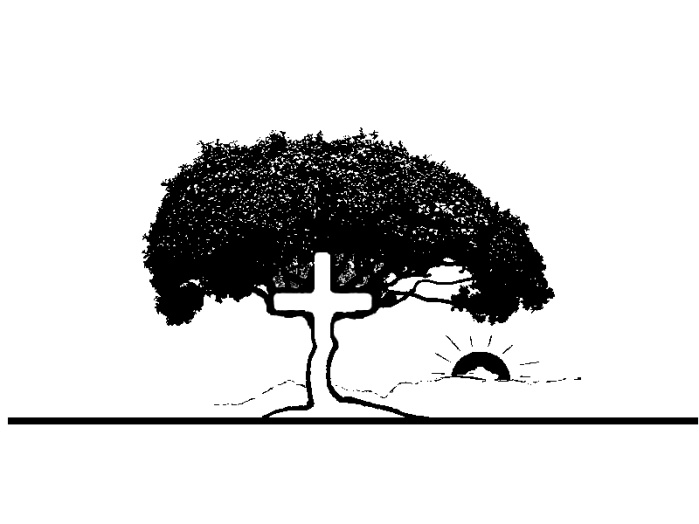 & Transitional Housing601 N Summit DrCRANDON, WI 54520Sept. 12, 2014Annual Report:As the summer comes to an end, four years are in the books since we opened the doors of New Hope Shelter & Transitional Housing. Some of our year-end totals/numbers Aug. 2013 – July 2014: This year we provided 1,791 nights of shelter, just under last years’ 1,848 nights of shelter.ALL TIME, 6,886 nights of shelter.This year we served 33 total residents including 20 single men, 2 single women and 5 families comprising 11 people.ALL TIME we have served 142 people total, 68 single men, 20 single women and 19 families (54 people)This year we have received approximately 118 calls from people looking for shelter, just a few more than last years’ 101 (12/13), and the previous years’ 105 (11/12). We continue to average about 5 residents per night. We have had up to 11 people here at a time this year. We have helped people transitioning from jail, rehab, and probation/parole providing a stable supervised place from which they could find employment and seek housing. We have expanded and maintained a great working relationship with the other service providers in our community to help families find the assistance and resources they need to move forward with stabilizing their lives. This year we have logged over 15,000 miles helping transport residents to doctor appointments, court dates, or even just to the grocery store. Program Updates:This year we’ve continued to maintain some of our programs while refining other areas in our Emergency Shelter program: We’ve continued our Contract Case Management program another year. This splits the workload and helps our residents get the attention to detail that they need. We’ve continued our Transitional Housing program, signing another year-long lease for 2, 1 bedroom apartments here in Crandon. We have had 8 households representing 12 people in this program and it has been an incredible compliment to our existing 90 day shelter plan, providing our residents that do well in our emergency shelter program the added flexibility of additional time to stabilize their lives. We also utilize these apartments as overflow or for special needs situations when residence in the main shelter isn’t possible. They have hardly been empty since we began in Jan 2012. We have added a volunteer resident intern for this fiscal year. This person is available 24/7, living on the premises, to help address the after-hours needs of the residents. The position is also responsible for helping organize facility maintenance and grounds keeping duties among the residents. I am excited to have someone on staff here after-hours, it is something that has been on my heart for some time. We have again decided not to participate this year in the Emergency Solutions Grant program. We are strongly considering whether or not to apply for the State Shelter Subsidy Grant program this fall. We are continuing to feel a strong conflict of interest between the state/federal run grant programs and our shelter mission statement.We are beginning a clothing collection/recycling drive where we are accepting any and all donations of clothes. We will box these donations up and when we have stock-piled a sufficient amount we call a shipper and are paid between .07 and .10 per pound for everything we collect. I am excited about this drive as another funding source for the shelter.We continue to address a previously un-met need here in our community providing emergency shelter, case management and transitional housing where none existed. 	We are seeing a consistent average of residents, calls, and shelter nights year-over-year. While some of our numbers have gone up from last year, like transportation miles, from 10,000 last year to about 15,000 this year, other numbers have stayed average, like shelter nights and total residents. We continue to have a higher percentage of our residents check-out of the program rather than walk-out, which means they have been willing to follow their plan to fruition rather than give up and walk away, back into a life of instability. While the budget is always a concern we know that He will sustain the ministry He desires. Our emergency shelter budget has stayed consistent over the last 2 years, but higher than I would like, due to special vehicle/building maintenance purchases. We are blessed with the opportunity to continue our programming with transitional housing, and increase our case management time and depth.  In His service, 	Micah Dewing	    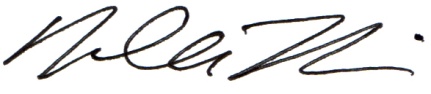 Shelter Director2013-2014 Report2013-2014 Report2013-2014 Report2013-2014 Report2013-2014 Report2013-2014 Report2013-2014 Report2013-2014 Report2013-2014 Report2013-2014 Report2013-2014 Report2013-2014 ReportServices ProvidedMaleFemaleFamiliesShltr NghtTotal #In-House 08/01/2013 101(2)2(3)Calls523333(103)118(188)Walk-ins0000Applications/Check-in1924(9)25(30)Residents2025(11)27(33)Check-outs1124(9)17(22)Walk-outs/Incomplete Program401(2)5(6)In-House 07/31/20145005Sheltered Nights125154001791MaleFemaleFamiliesShltr NghtTotal Res.Total 2013-14 (Aug. 2013-2014)249179133Total 2012-13 (Aug. 2012-July 2013)2512184937Total 2011-12 (Aug. 11-July 12)1715149032Total 2010-11 (Aug. 10-July 11)2724175751Total All Time (Aug.2010-Present)88546886142Transportation15,483 Transitional Housing  Current 001(2)1(2) All Time 413(7)8(12)